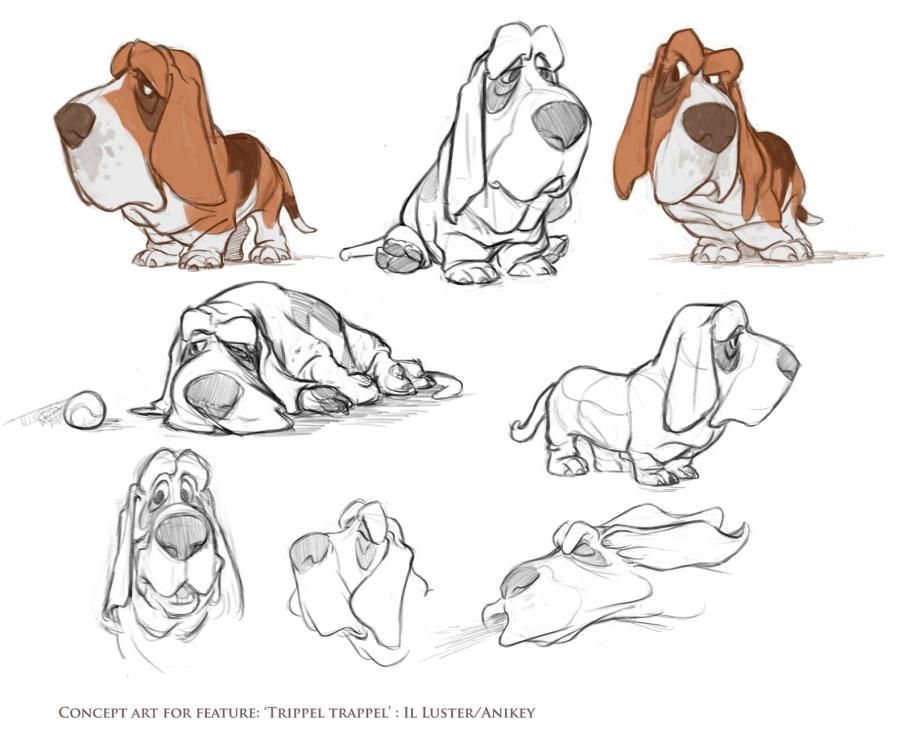 Что необходимо знать при встрече с животным без владельцаВ настоящее время на улицах можно встретить собак с биркой в ухе. Данные бирки могут быть любого цвета, они свидетельствуют о том, что животное:- прошло карантин, - обработано против экто- и эндопаразитов, - привито против бешенства, 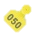 - стерилизовано,- выпущено на прежние  места обитания. Не причиняйте вреда таким животным (они служат естественным барьером от диких животных (лисы, волки и т.п.). Кроме того у таких собак исключается агрессия в период гона и агрессия, связанная с защитой потомства)В случае отсутствия бирки, а также, если животное проявляет немотивированную агрессию, необходимо обратиться в администрацию города (поселения) с заявлением на отлов животного(лично, по телефону или на электронную почту администрации)ЧТО УКАЗАТЬ В ЗАЯВЛЕНИИ?контактный номер телефона, адрес последнего местоположения животного, его отличительные особенности.Основные нормативные правовые акты в области обращения с животнымиФедеральный закон от 27.12.2018 № 498-ФЗ «Об ответственном обращении с животными и о внесении изменений в отдельные законодательные акты Российской Федерации»Постановление Правительства Российской Федерации  от 29.07.2019 № 974 «Об утверждении перечня потенциально опасных собак»Закона Чувашской Республики от 30.11.2006 № 55 «О наделении органов местного самоуправления в Чувашской Республике отдельными государственными полномочиями»  (наделены на неограниченный срок государственными полномочиями по организация на территории поселений и городских округов мероприятий при осуществлении деятельности по обращению с животными без владельцев)Постановление Кабинета Министров Чувашской Республики от 11.03.2020 № 102 «Об утверждении Порядка осуществления деятельности по обращению с животными без владельцев в Чувашской РеспубликеПостановление Кабинета Министров Чувашской Республики от 11.03.2020 № 103 «Об утверждении Порядка организации деятельности приютов для животных, а также норм содержания животных в них на территории Чувашской Республики»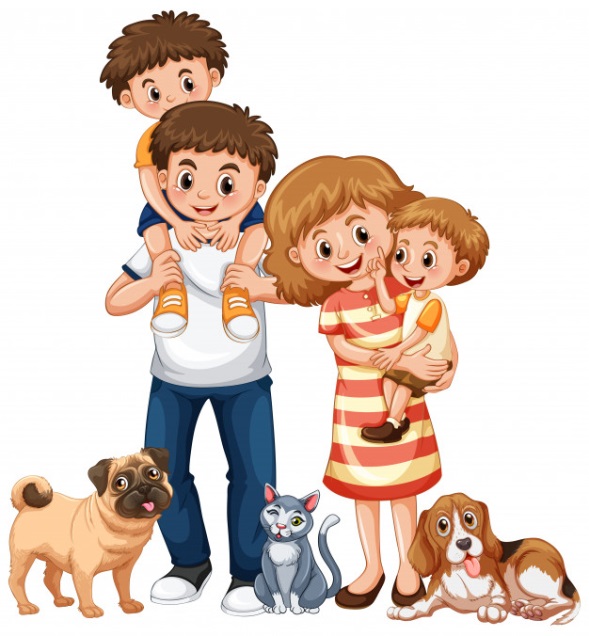 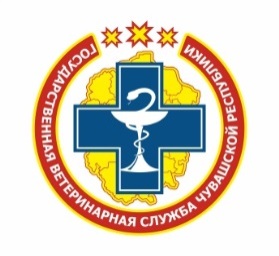 Государственная ветеринарная службаЧувашской РеспубликиПАМЯТКА ДЛЯ ГРАЖДАН И ВЛАДЕЛЬЦЕВ ЖИВОТНЫХг. Чебоксары2023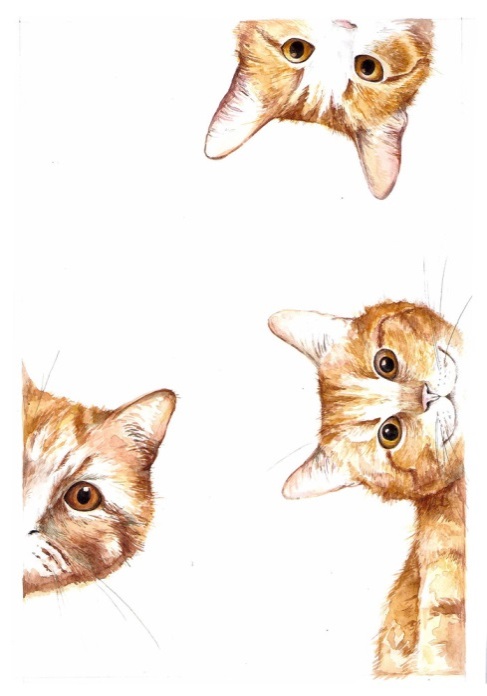 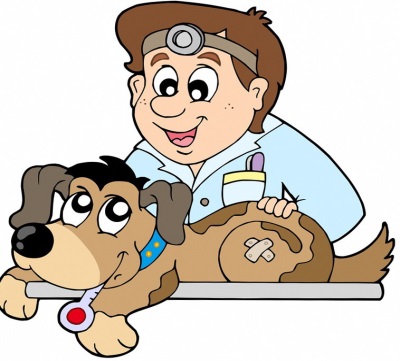 ЗАПРЕЩАЕТСЯ- натравливание животных на людей;- содержание и использование животных, включенных в перечень животных, запрещенных к содержанию, утвержденный Правительством Российской Федерации;- выгул животного вне мест, разрешенных решением органа местного самоуправления для выгула животных; 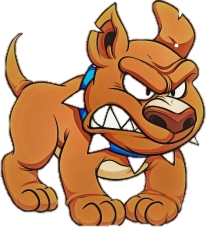 - выгул потенциально опасной собаки без намордника и поводка независимо от места выгула, за исключением случаев, если такая собака находится на огороженной территории, принадлежащей владельцу собаки на праве собственности или ином законном основании. О наличии такой собаки должна быть сделана предупреждающая надпись при входе на данную территорию. 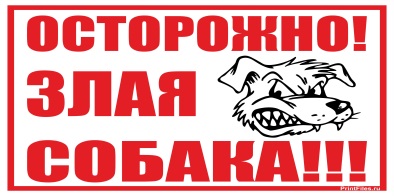 ВЛАДЕЛЬЦЫЖИВОТНЫХ ОБЯЗАНЫ:обеспечить надлежащий уход за животным;обеспечить своевременное оказание животным ветеринарной помощи и своевременного осуществления обязательных профилактических ветеринарных мероприятий в соответствии с требованиями Федерального закона от 27.12.2018 № 498-ФЗ, других федеральных законов и иных нормативных правовых актов Российской Федерации, регулирующих отношения в области ветеринарии.соблюдать общие требования к содержанию животных, а также права и законные интересы лиц, проживающих в многоквартирном доме, в помещениях которого содержатся домашние животные. Необходимо использовать квартиру по назначению, поддерживать ее в надлежащем состоянии, соблюдать права соседей, правила пользования жилыми помещениями и содержания общего имущества собственников помещений в многоквартирном доме.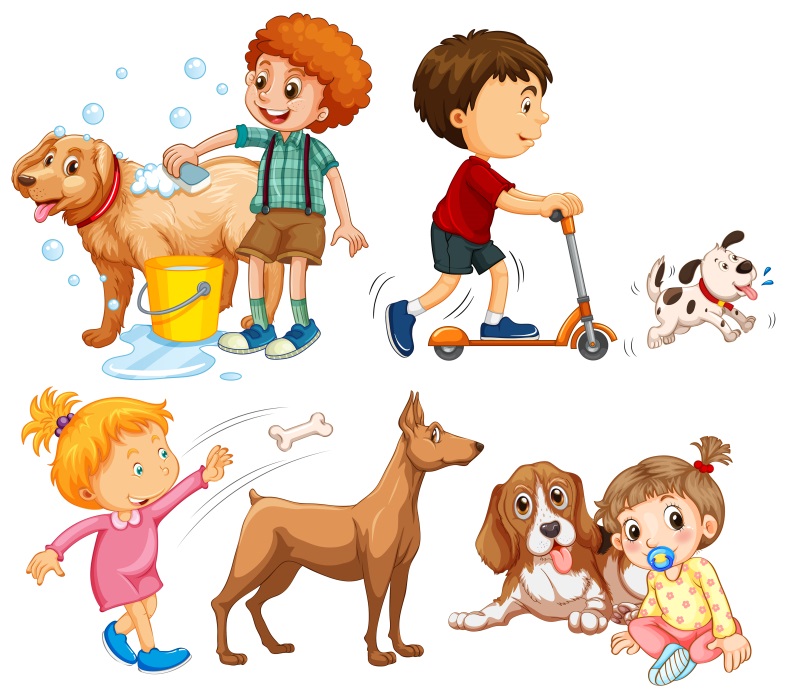 При выгуле домашнего животного необходимо исключать возможность свободного, неконтролируемого 
передвижения животного Выгул домашних животных должен осуществляться при условии обязательного обеспечения безопасности граждан, животных, сохранности имущества физических лиц и юридических лиц.При выгуле домашнего животного необходимо обеспечивать уборку продуктов жизнедеятельности животного в местах и на территориях общего пользованияВ случае отказа от правасобственности на животное илиневозможности его дальнейшегосодержания владелец животногообязан передать его новому владельцу или в приют для животных, которыемогут обеспечить условия содержания такого животного 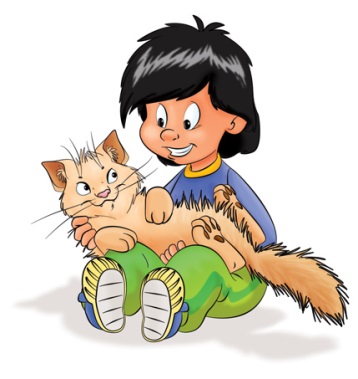 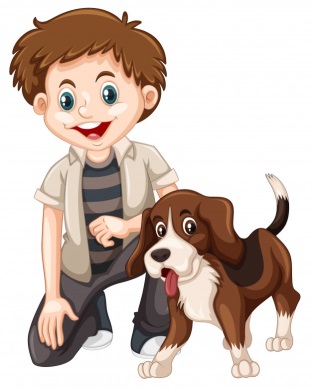 ЗАПРЕЩАЕТСЯ- натравливание животных на людей;- содержание и использование животных, включенных в перечень животных, запрещенных к содержанию, утвержденный Правительством Российской Федерации;- выгул животного вне мест, разрешенных решением органа местного самоуправления для выгула животных; - выгул потенциально опасной собаки без намордника и поводка независимо от места выгула, за исключением случаев, если такая собака находится на огороженной территории, принадлежащей владельцу собаки на праве собственности или ином законном основании. О наличии такой собаки должна быть сделана предупреждающая надпись при входе на данную территорию. 